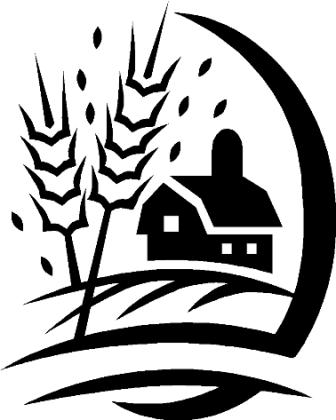 Budget CalendarFor 2024-2025 Fiscal YearCity of AdamsApril 1, 2024		Publish first notice of Budget Committee MeetingApril 8, 2024		Publish second notice of Budget Committee MeetingApril 15, 2024		First Budget Committee Meeting 6:30 p.m.April 22, 2024		Second Budget Committee Meeting 6:30 p.m.April 29, 2024 		Third Budget Committee Meeting 6:30 p.m.(If needed)	May 13, 2024                Publish Hearing Notice and Summary NoticeJune 10, 2024               Hold Public Hearing,  Adopt Budget, Make Appropriations, 				Declare Levy, Impose and Categorize Taxes                  June 28, 2024	Submit LB50, Budget Resolutions to Tax Assessors